The Farmer’s SongMurray McLauchlan 1972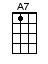 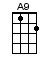 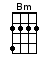 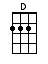 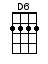 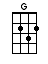 INTRO:  / 1 2 3 / 1 2 3 /[D] / [D6] / [D] / [D6] /[D] / [D6] / [D] / [D6] /[D] Dusty old [D6] farmer, out [D] workin’ your [D6] fieldsHangin’ [D] down over [D6] your tractor [A7] wheel [A9]The [A7] sun beatin' [A9] down turned the [A7] red paint to [A9] orangeAnd [A7] rusty old [A9] patches of [D] steel [D6]There's [D] no farmer [D6] songs on that [D] car radi-[D6]oJust [D] cowboys, truck [D6] drivers, and [G] pain [G]Well [G] this is my [A7] way to say [D] thanks for the [Bm] mealAnd I [G] hope there's no [A7] shortage of [D] rain [D6] / [D] / [D6] /CHORUS:[D] Straw hat and [D6] old dirty [D] hankies [D6][D] Moppin' a [D6] face like a [A7] shoe [A9][A7] Thanks for the [A9] meal here's a [A7] song that is [A9] realFrom a [A7] kid from the [A9] city to [D] you [D6][D] Straw hat and [D6] old dirty [D] hankies [D6][D] Moppin' a [D6] face like a [A7] shoe [A9][A7] Thanks for the [A9] meal here's a [A7] song that is [A9] realFrom a [A7] kid from the [A9] city to [D] you [D6] / [D] / [D6]The [D] combines gang [D6] up, take [D] most of the [D6] breadThings [D] just ain't like [D6] they used to [A7] be [A9]Though your [A7] kids are out [A9] after, the A-[A7]merican [A9] dreamAnd they're [A7] workin’ in [A9] big factor-[D]ies [D6][D] If I come [D6] by, when you're [D] out in the [D6] sunCan I [D] wave at you [D6] just like a [G] friend [G][G] These days when [A7] everyone's [D] taking so [Bm] muchThere's [G] somebody [A7] giving back [D] in [D6] / [D] / [D6] /CHORUS:[D] Straw hat and [D6] old dirty [D] hankies [D6][D] Moppin' a [D6] face like a [A7] shoe [A9][A7] Thanks for the [A9] meal here's a [A7] song that is [A9] realFrom a [A7] kid from the [A9] city to [D] you [D6][D] Straw hat and [D6] old dirty [D] hankies [D6][D] Moppin' a [D6] face like a [A7] shoe [A9][A7] Thanks for the [A9] meal here's a [A7] song that is [A9] realFrom a [A7] kid from the [A9] city to [D] you [D6][D] / [D6] / [D] / [D6] / [D]www.bytownukulele.ca